	КАРАР                                                                                         РЕШЕНИЕ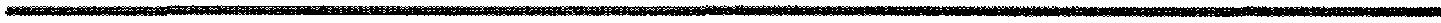 Об утверждении порядка размещения сведений о доходах, расходах, об имуществе и обязательствах имущественного характера депутатов Совета сельского поселения Урьядинский сельсовет муниципального района Мишкинский район Республики Башкортостан, а также сведений о доходах, расходах, об имуществе и обязательствах имущественного характера их супруги (супруга) и несовершеннолетних детей на официальном сайте Администрации сельского поселения Урьядинский сельсовет муниципального района Мишкинский район Республики Башкортостан и предоставления этих сведений общероссийским средствам массовой информации          В соответствии со статьей 2, пункта 7.1. статьи 40 Федерального закона от 06 октября 2003 года №131-ФЗ «Об общих принципах организации местного самоуправления в Российской Федерации», частью  4 статьи 12.1 Федерального закона от 25 декабря 2008 года №273-ФЗ «О противодействии коррупции», статьей  3 Федерального закона от 03 декабря 2012 года №230-ФЗ «О контроле за соответствием расходов лиц, замещающих государственные должности, и иных лиц их доходам», Указом Президента Российской Федерации от 8 июля 2013 года № 613 «Вопросы противодействия коррупции», Указом Президента Российской Федерации от 23 июня 2014 года № 460 «Об утверждении формы справки о доходах, расходах, об имуществе и обязательствах имущественного характера и внесении изменений в некоторые акты президента Российской Федерации», приказом Министерства труда и социальной защиты Российской Федерации  от 07 октября 2013 года № 530 н «О требованиях к размещению и наполнению подразделов, посвященных вопросам противодействия коррупции, официальных сайтов федеральных государственных органов, Центрального банка Российской Федерации, Пенсионного Фонда Российской Федерации, Фонда социального страхования Российской Федерации, Федерального Фонда обязательного медицинского страхования, государственных корпораций (компаний), иных организаций, созданных на основании федеральных законов, и требованиях к должностям, замещение которых влечет за собой размещение сведений о доходах, расходах, об имуществе и обязательствах имущественного характера», частью                2 статьи  12.2 Закона Республики Башкортостан от 18 марта 2005 года № 162-з                    «О местном самоуправлении в Республике Башкортостан», Совет сельского поселения Урьядинский сельсовет муниципального района Мишкинский район Республики Башкортостан р е ш и л:   Утвердить порядок размещения сведений о доходах, расходах, об имуществе и обязательствах имущественного характера депутатов Совета  сельского поселения Урьядинский  сельсовет муниципального района Мишкинский район Республики Башкортостан, а также сведений о доходах, расходах, об имуществе и обязательствах имущественного характера их супруги (супруга) и несовершеннолетних детей на официальном сайте Администрации сельского поселения Урьядинский  сельсовет муниципального района Мишкинский район Республики Башкортостан и предоставления этих сведений общероссийским средствам массовой информации (прилагается).Настоящее решение обнародовать путем размещения на информационном стенде в здании Администрации сельского поселения Урьядинский сельсовет муниципального района Мишкинский район Республики Башкортостан и разместить на официальном сайте сельского поселения Урьядинский  сельсовет http://sp-mishkino @ mail.ru/.Контроль исполнения настоящего решения возложить на комиссию Совета сельского поселения Урьядинский сельсовет муниципального района Мишкинский район Республики Башкортостан по соблюдению Регламента Совета, статусу и этике депутата.Глава сельского поселенияУрьядинский сельсовет муниципального района Мишкинский район Республики Башкортостан 					Р.Т.ЗагитовД.Урьяды26 апреля 2016 года№ 53Приложение 								к решению Советасельского поселения  	Урьядинский  сельсовет 			муниципального района 			Мишкинский район								Республики Башкортостан								от «26»апреля 2016 № 53. Порядок размещения сведений о доходах, расходах, об имуществе и обязательствах имущественного характера депутатов Совета сельского поселения Урьядинский сельсовет муниципального района Мишкинский район Республики Башкортостан, а также сведений о доходах, расходах, об имуществе и обязательствах имущественного характера их супруги (супруга) и несовершеннолетних детей на официальном сайте Администрации сельского поселения Урьядинский сельсовет муниципального района Мишкинский район Республики Башкортостан и предоставления этих сведений общероссийским средствам массовой информации1. Настоящим Порядком устанавливается порядок размещения сведений о доходах, расходах, об имуществе и обязательствах имущественного характера депутатов Совета сельского поселения Урьядинский сельсовет муниципального района Мишкинский район Республики Башкортостан, а также их супруга (супруги) и несовершеннолетних детей на официальном сайте Администрации сельского поселения Урьядинский сельсовет муниципального района Мишкинский район Республик Башкортостан и предоставлению этих сведений общероссийским средствам массовой информации для опубликования.  2. Размещаются на официальном сайте и предоставляются общероссийским средствам массовой информации для опубликования следующие сведения о доходах, расходах, об имуществе и обязательствах имущественного характера депутатов, а также сведения о доходах, расходах, об имуществе и обязательствах имущественного характера их супруги (супруга) и несовершеннолетних детей:а) перечень объектов недвижимого имущества с указанием вида, площади и страны расположения каждого из таких объектов;б) перечень транспортных средств с указанием вида и марки;в) декларированный годовой доход;г) сведения об источниках получения средств, за счет которых совершена сделка по приобретению земельного участка, другого объекта недвижимого имущества, транспортного средства, ценных бумаг, акций (долей участия, паев в уставных (складочных) капиталах организаций), если сумма сделки превышает общий доход депутата и его супруги (супруга) за три последних года, предшествующих совершению сделки.3. В размещаемых на официальном сайте и предоставляемых общероссийским средствам массовой информации для опубликования сведениях о доходах, расходах, об имуществе и обязательствах имущественного характера запрещается указывать:а) иные сведения, кроме указанных в пункте 2 настоящего Порядка;б) персональные данные супруги (супруга), детей и иных членов семьи депутата;в) данные, позволяющие определить место жительства, почтовый адрес, телефон и иные индивидуальные средства коммуникации депутата, его супруги (супруга), детей и иных членов семьи;г) данные, позволяющие определить местонахождение объектов недвижимого имущества, принадлежащих депутату, его супруге (супругу), детям, иным членам семьи на праве собственности или находящихся в их пользовании;д) информацию, отнесенную к государственной тайне или являющуюся конфиденциальной.4. Сведения о доходах, расходах, об имуществе и обязательствах имущественного характера, указанные в пункте 2 настоящего Порядка, за весь период полномочия депутата находятся на официальном сайте Администрации сельского поселения Урьядинский сельсовет муниципального района Мишкинский район Республики Башкортостан и ежегодно обновляются в течение 14 рабочих дней со дня истечения срока, установленного для их подачи. 5. Размещение на официальном сайте сведений о доходах, расходах, об имуществе и обязательствах имущественного характера, указанных в пункте 2 настоящего Порядка, обеспечивается управляющим делами Администрации  сельского поселения Урьядинский сельсовет муниципального района Мишкинский район Республики Башкортостан согласно приложению к Порядку. 6. Управляющий делами Администрации сельского поселения Урьядинский  сельсовет  муниципального района Мишкинский район Республики Башкортостан:   а) в течение трех рабочих дней со дня поступления запроса от общероссийских средств массовой информации сообщают о нем депутату, в отношении которого поступил запрос;б) в течение семи рабочих дней со дня поступления запроса от общероссийских средств массовой информации обеспечивают предоставление ему сведений, указанных в пункте 2 настоящего Порядка, в том случае, если запрашиваемые сведения отсутствуют на официальном сайте.7.  Управляющий делами Администрации сельского поселения Урьядинский сельсовет  муниципального района Мишкинский район Республики Башкортостан несет в соответствии с законодательством Российской Федерации ответственность за несоблюдение настоящего Порядка, а также за разглашение сведений, отнесенных к государственной тайне или являющихся конфиденциальными.Приложение к Порядку размещения сведений о доходах, расходах, об имуществе и обязательствах имущественного характера депутатов Совета сельского поселения Урьядинский сельсовет муниципального района Мишкинский район Республики Башкортостан, а также сведений о доходах, расходах, об имуществе и обязательствах имущественного характера их супруги (супруга) и несовершеннолетних детей на официальном сайте Администрации сельского поселения Урьядинский сельсовет муниципального района Мишкинский район Республики Башкортостан и предоставления этих сведений общероссийским средствам массовой информацииСведения о доходах, расходах,об имуществе и обязательствах имущественного характерадепутатов Совета сельского поселения Урьядинский сельсовет   муниципального района Мишкинский район Республики Башкортостан 27 созыва  за период с 1 января 20___ г. по 31 декабря 20___г.<1> В случае если в отчетном периоде депутату Совета сельского поселения Урьядинский сельсовет муниципального района Мишкинский район Республики Башкортостан по месту службы (работы) предоставлены (выделены) средства на приобретение (строительство) жилого помещения, данные средства суммируются с декларированным годовым доходом, а также указываются отдельно в настоящей графе.<2> Сведения указываются, если сумма сделки превышает общий доход депутата Совета сельского поселения Урьядинский сельсовет муниципального района Мишкинский район Республики Башкортостан и его супруги (супруга) за три последних года, предшествующих совершению сделки.№ п/пФамилия и инициалы лица, чьи сведения размещаютсяДолжностьОбъекты недвижимости, находящиеся в собственностиОбъекты недвижимости, находящиеся в собственностиОбъекты недвижимости, находящиеся в собственностиОбъекты недвижимости, находящиеся в собственностиОбъекты недвижимости, находящиеся в пользованииОбъекты недвижимости, находящиеся в пользованииОбъекты недвижимости, находящиеся в пользованииОбъекты недвижимости, находящиеся в пользованииТранспортные средства (вид, марка)Декла-рированный годовой доход <1>(руб.)Сведения об источниках получения средств, за счет которых совершена сделка <2> (вид приобретенного имущества, источники)№ п/пФамилия и инициалы лица, чьи сведения размещаютсяДолжностьвид объектавид собственностиплощадь (кв. м)страна расположениявид объектавид объектаплощадь (кв. м)страна расположенияТранспортные средства (вид, марка)Декла-рированный годовой доход <1>(руб.)Сведения об источниках получения средств, за счет которых совершена сделка <2> (вид приобретенного имущества, источники)